В соответствии с Федеральным законом от 06.10.2003 № 131-ФЗ «Об общих принципах организации местного самоуправления в Российской Федерации», Законом Чувашской Республики от 29.03.2022 №23 «О преобразовании муниципальных образований Мариинско-Посадского района Чувашской Республики и о внесении изменений в Закон Чувашской Республики «Об установлении границ муниципальных образований Чувашской Республики и наделении их статусом городского, сельского поселения, муниципального района и городского округа» Собрание депутатов Мариинско-Посадского муниципального округа решило:Избрать председателем Собрания депутатов Мариинско-Посадского муниципального округа Чувашской Республики – Петрова Владимира Владимировича - депутата от Кугеевского одномандатного избирательного округа № 11 на срок до окончания полномочий Собрания депутатов Мариинско-Посадского муниципального округа первого созыва.2. Настоящее решение подлежит опубликованию в муниципальной газете «Посадский вестник» и размещению на официальном сайте Мариинско-Посадского района в сети «Интернет».3. Настоящее решение вступает в силу со дня его подписания.Председатель Собрания депутатовМариинско-Посадского муниципального округа                                                В.В. Петров                                                 Чăваш  РеспубликинСĕнтĕрвăрри муниципаллă округĕн депутатсен ПухăвĕЙ Ы Ш Ă Н У2022.09.29  1/2 №Сĕнтĕрвăрри хули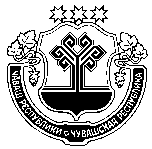 Чувашская  РеспубликаСобрание депутатов Мариинско-Посадскогомуниципального округа Р Е Ш Е Н И Е 29.09.2022  № 1/2г. Мариинский  ПосадОб избрании председателя Собрания депутатов Мариинско-Посадского муниципального округа Чувашской Республики Об избрании председателя Собрания депутатов Мариинско-Посадского муниципального округа Чувашской Республики 